【今日主題】新年心願講員︰彭懷冰弟兄經文︰代上四10      太六9-15, 25-34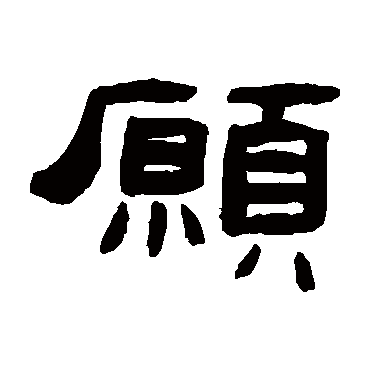 壹、新年的願望    一、聖經中的新1. 未用過的2. 陌生、新奇、未曾聽過的3. 新的代替舊而無用的4. 悔改之人的更新   二、今年新願望1.2. 3. 貳、人們的願望    一、需要的階梯：生理、安全、感情、尊重、自我實現    二、雅比斯的禱告（代上四10） 1. 願你賜福與我 2. 擴張我的境界 3. 常與我同在 4. 保佑我不遭患難、不受艱苦參、耶穌的心願（太六9-15）    一、以神為中心	 1. 神國降臨	 2. 神旨成就	 3. 神名得榮    二、個人的需要	 1. 身體：日用飲食	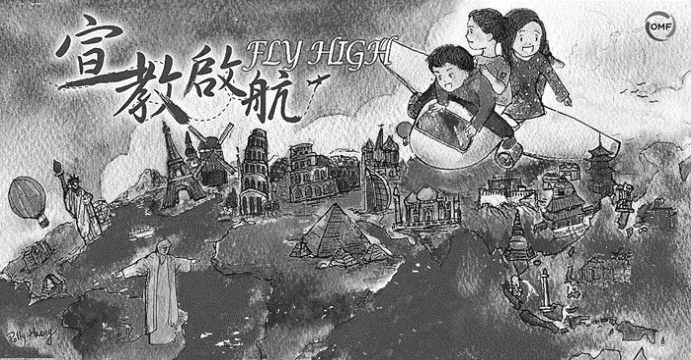 	 2. 心理：免於兇惡	 3. 關係：饒恕他人  4. 靈理：蒙神赦免肆、新人新次序（太六25-34）    一、勿慮吃、喝、穿    二、先求神的國與義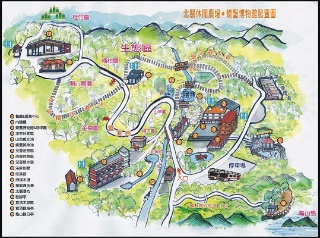     三、不要為明天憂慮本週各項聚會今日	09:30	兒童主日學		09:45	主日講道	彭懷冰弟兄		09:45	中學生團契		11: 00	慕道班		11:00《擘餅記念主聚會》	週二 07:30	晨更禱告會	19:30	英文查經班週三	19:30	交通禱告會	劉國華弟兄週三	14:30	姊妹聚會	楊玉玲弟兄		15:30	姊妹禱告會	王清清姊妹週五	19:00	愛的團契		19:30	小社青	靈修分享會週六	14:00	大專團契	讀書會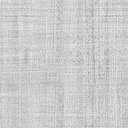 		18:00	社青團契	查經聚會3/31~4/7【泰緬蒙恩之家】短宣隊~請以代禱、奉獻…與我們同工「蒙恩之家短宣隊」將於三月底赴泰北美賽舉辦兒童+青少年營會。透過營會關懷失親照顧的孩童，更以耶穌的生命引導他們人生的方向。本次共有十二位同工參加。請您為教材設計與信息代禱。本次營會的費用大約需要16萬元，願神使用您所擺上的奉獻，供應神工作的需要（在奉獻袋上勾選蒙恩之家即可）。【教會春季郊遊】-讓我們看海趣《北關休閒農場》	園內擁有多種鳥類、植物、蝴蝶。	豐富生態環境，果樹、可愛動物區；	環山生態步道、觀日台遠眺龜山島；螃蟹咖啡館…主辦︰社青團契日期：3月24日（六）行程：教會出發→宜蘭頭城北關農場→潮境公園→返回台北費用：每人$700元（含北關農場入園費、午餐、保險、車資等）。報名︰詳情請看報名單(在長椅上)，填妥後連同報名費繳交至辦公室。台北基督徒聚會處                   第2517期  2018.02.18網站：http://www.taipeiassembly.org   年度主題：天上的國民˙地上的教會		主日上午	主日下午 	下週主日上午	下週主日下午	聚會時間：9時45分	2時00分	9時45分	2時00分	司     會：陳宗賢弟兄		張庭彰弟兄	領        詩：彭書睿弟兄			劉耀仁弟兄	司     琴：俞齊君姊妹			俞齊君姊妹	講     員：彭懷冰弟兄		下週講員：任  駿弟兄	本週題目：新年心願			下週主題：	本週經文：代上四10、太六9-15,25-34下週經文： 	上午招待：黃玉成弟兄 林寶猜姊妹	下週招待：王雅麗姊妹 吳純紹姊妹我們在天上的父：願人都尊你的名為聖。願你的國降臨；願你的旨意行在地上，如同行在天上。                                              馬太福音6:9~10                                         臺北市中正區100南海路39號。電話（02）23710952傳真（02）23113751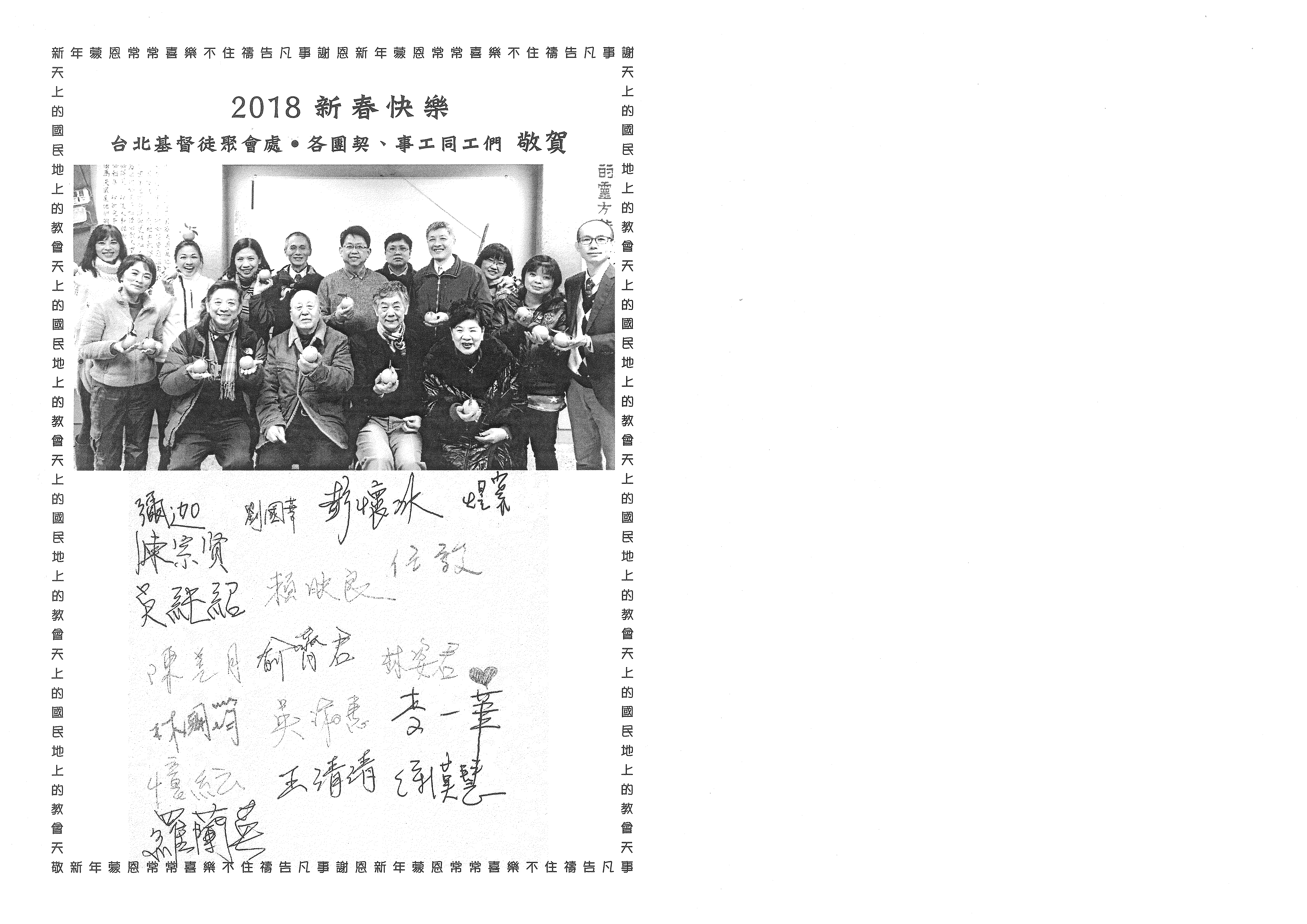 